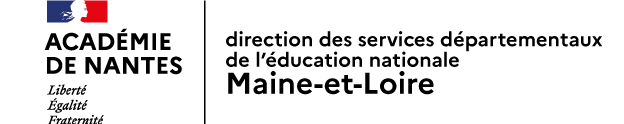 DEMANDE D’AGRÉMENT POUR UN INTERVENANT EXTÉRIEUR OU UNE INTERVENANTE EXTÉRIEURESur temps et lieu scolaires(*) Barrer les mentions inutiles               ANNÉE SCOLAIRE 20.. / 20..ÉCOLE : …Mail : ce.                       @ac-nantes.fr                                     Tél. : Commune : ….                                                                           Circonscription : …ANNÉE SCOLAIRE 20.. / 20..ÉCOLE : …Mail : ce.                       @ac-nantes.fr                                     Tél. : Commune : ….                                                                           Circonscription : …INTERVENANT(E) Joindre : projet pédagogique, convention, dossier de l’intervenant (C.V, diplôme, Extrait de Casier Judiciaire de l’année en cours (ici)). Joindre l’annexe 4 pour l’EPS.Nom : …	 	 	Prénom : …	 	 	 Date de naissance : .. / .. / ..Adresse : …     Profession : …Diplôme(s) : …    Pour pouvoir intervenir auprès d’élèves, le(la) soussigné(e) déclare être indemne de toute maladie contagieuse. 	Date : le … / … / 20..    	 	 	Signature :INTERVENANT(E) Joindre : projet pédagogique, convention, dossier de l’intervenant (C.V, diplôme, Extrait de Casier Judiciaire de l’année en cours (ici)). Joindre l’annexe 4 pour l’EPS.Nom : …	 	 	Prénom : …	 	 	 Date de naissance : .. / .. / ..Adresse : …     Profession : …Diplôme(s) : …    Pour pouvoir intervenir auprès d’élèves, le(la) soussigné(e) déclare être indemne de toute maladie contagieuse. 	Date : le … / … / 20..    	 	 	Signature :PROJET : …                                                  Classe(s) : …Dates et horaires prévus : …      Nombre de séances : …  	PROJET : …                                                  Classe(s) : …Dates et horaires prévus : …      Nombre de séances : …  	MODE D’INTERVENTION : BÉNÉVOLE - RÉMUNÉRÉ (*)Joindre la convention signée en cas de rémunération (cf. modèle convention)MODE D’INTERVENTION : BÉNÉVOLE - RÉMUNÉRÉ (*)Joindre la convention signée en cas de rémunération (cf. modèle convention)AUTORISATION DU DIRECTEUR OU DE LA DIRECTRICE DE L’ECOLEACCORD - REFUS (*)           Fait à : …                                          Le : … / … / 20..	     Nom et signature : M …AUTORISATION DU DIRECTEUR OU DE LA DIRECTRICE DE L’ECOLEACCORD - REFUS (*)           Fait à : …                                          Le : … / … / 20..	     Nom et signature : M …AVIS DU RÉFÉRENT OU DE LA RÉFÉRENTE : CPD-EM, CPC-EPSFAVORABLE - DÉFAVORABLE (*)           Le : … / … / 20..	  Nom et signature : …	AVIS DE L’IENFAVORABLE - DÉFAVORABLE (*)Le : … / … / 20..   Nom et signature : …DÉCISION DE L’INSPECTEUR D’ACADÉMIEAGRÉMENT : REFUSÉ - ACCORDÉ                     Angers, 		 	 	              Le : … / … / 20..DÉCISION DE L’INSPECTEUR D’ACADÉMIEAGRÉMENT : REFUSÉ - ACCORDÉ                     Angers, 		 	 	              Le : … / … / 20..